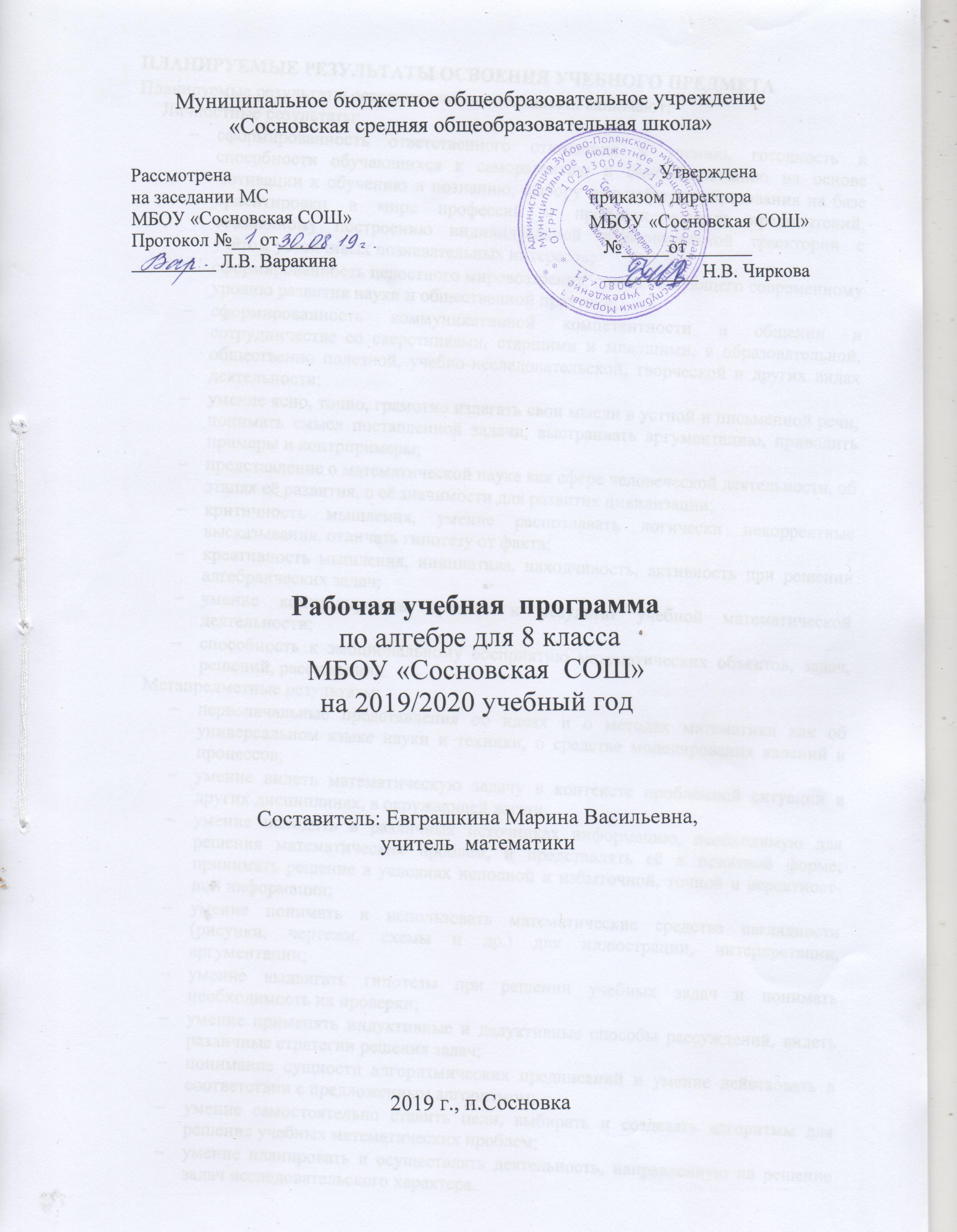 ПЛАНИРУЕМЫЕ РЕЗУЛЬТАТЫ ОСВОЕНИЯ УЧЕБНОГО ПРЕДМЕТАПланируемые результаты освоения учебного предмета включают:Личностные результаты:сформированность ответственного отношения к учению, готовность и способности обучающихся к саморазвитию и самообразованию на основе мотивации к обучению и познанию, выбору дальнейшего образования на базе ориентировки в мире профессий и профессиональных предпочтений, осознанному построению индивидуальной образовательной траектории с учётом устойчивых познавательных интересов;сформированность целостного мировоззрения, соответствующего современному уровню развития науки и общественной практики;сформированность коммуникативной компетентности в общении и сотрудничестве со сверстниками, старшими и младшими, в образовательной, общественно полезной, учебно-исследовательской, творческой и других видах деятельности;умение ясно, точно, грамотно излагать свои мысли в устной и письменной речи, понимать смысл поставленной задачи, выстраивать аргументацию, приводить примеры и контрпримеры;представление о математической науке как сфере человеческой деятельности, об этапах её развития, о её значимости для развития цивилизации;критичность мышления, умение распознавать логически некорректные высказывания, отличать гипотезу от факта;креативность мышления, инициатива, находчивость, активность при решении алгебраических задач;умение контролировать процесс и результат учебной математической деятельности;способность к эмоциональному восприятию математических объектов, задач, решений, рассуждений.Метапредметные результаты:первоначальные представления об идеях и о методах математики как об универсальном языке науки и техники, о средстве моделирования явлений и процессов;умение видеть математическую задачу в контексте проблемной ситуации в других дисциплинах, в окружающей жизни;умение находить в различных источниках информацию, необходимую для решения математических проблем, и представлять её в понятной форме; принимать решение в условиях неполной и избыточной, точной и вероятностной информации;умение понимать и использовать математические средства наглядности (рисунки, чертежи, схемы и др.) для иллюстрации, интерпретации, аргументации;умение выдвигать гипотезы при решении учебных задач и понимать необходимость их проверки;умение применять индуктивные и дедуктивные способы рассуждений, видеть различные стратегии решения задач;понимание сущности алгоритмических предписаний и умение действовать в соответствии с предложенным алгоритмом;умение самостоятельно ставить цели, выбирать и создавать алгоритмы для решения учебных математических проблем;умение планировать и осуществлять деятельность, направленную на решение задач исследовательского характера.Предметные результаты:умение работать с математическим текстом (структурирование, извлечение необходимой информации), точно и грамотно выражать свои мысли в устной и письменной речи, применяя математическую терминологию и символику, использовать различные языки математики (словесный, символический, графический), обосновывать суждения, проводить классификацию, доказывать математические утверждения;владение базовым понятийным аппаратом: иметь представление о числе, владение символьным языком алгебры, знание элементарных функциональных зависимостей, формирование представлений о статистических закономерностях в реальном мире и о различных способах их изучения, об особенностях выводов и прогнозов, носящих вероятностный характер;умение выполнять алгебраические преобразования рациональных выражений, применять их для решения учебных математических задач и задач, возникающих в смежных учебных предметах;умение пользоваться математическими формулами и самостоятельно составлять формулы зависимостей между величинами на основе обобщения частных случаев и эксперимента;умение решать линейные  уравнения и неравенства, а также приводимые к ним уравнения, неравенства, системы; применять графические представления для решения и исследования уравнений, неравенств, систем; применять полученные умения для решения задач из математики, смежных предметов, практики;овладение системой функциональных понятий, функциональным языком и символикой, умение строить графики функций, описывать их свойства, использовать функционально-графические представления для описания и анализа математических задач и реальных зависимостей;овладение основными способами представления и анализа статистических данных; умение применять изученные понятия, результаты и методы при решении задач из различных разделов курса, в том числе задач, не сводящихся к непосредственному применению известных алгоритмов.СОДЕРЖАНИЕ УЧЕБНОГО ПРЕДМЕТАПовторение курса алгебры 7 класса Выражения, тождества, уравнения. Функции. Степень с натуральным показателем. Многочлены. Формулы сокращенного умножения. Системы линейных уравненийРациональные дроби Рациональная дробь. Основное свойство дроби, сокращение дробей. Тождественные преобразования рациональных выражений. Функция у =и её график.Цель: выработать умение выполнять тождественные преобразования рациональных выражений.Так как действия с рациональными дробями существенным образом опираются на действия с многочленами, то в начале темы необходимо повторить с обучающимися преобразования целых выражений.Главное место в данной теме занимают алгоритмы действий с дробями. Учащиеся должны понимать, что сумму, разность, произведение и частное дробей всегда можно представить в виде дроби. Приобретаемые в данной теме умения выполнять сложение, вычитание, умножение и деление дробей являются опорными в преобразованиях дробных выражений. Поэтому им следует уделить особое внимание. Нецелесообразно переходить к комбинированным заданиям на все действия с дробями прежде, чем будут усвоены основные алгоритмы. Задания на все действия с дробями не должны быть излишне громоздкими и трудоемкими.При нахождении значений дробей даются задания на вычисления с помощью калькулятора. В данной теме расширяются сведения о статистических характеристиках. Вводится понятие среднего гармонического ряда положительных чисел.Изучение темы завершается рассмотрением свойств графика функции у =.Квадратные корни Понятие об иррациональных числах. Общие сведения о действительных числах. Квадратный корень. Понятие о нахождении приближенного значения квадратного корня. Свойства квадратных корней. Преобразования выражений, содержащих квадратные корни. Функция у =, её свойства и график.Цель: систематизировать сведения о рациональных числах и дать представление об иррациональных числах, расширив тем самым понятие о числе; выработать умение выполнять преобразования выражений, содержащих квадратные корни.В данной теме учащиеся получают начальное представление о понятии действительного числа. С этой целью обобщаются известные обучающимся сведения о рациональных числах. Для введения понятия иррационального числа используется интуитивное представление о том, что каждый отрезок имеет длину и потому каждой точке координатной прямой соответствует некоторое число. Показывается, что существуют точки, не имеющие рациональных абсцисс.При введении понятия корня полезно ознакомить обучающихся с нахождением корней с помощью калькулятора. Основное внимание уделяется понятию арифметического квадратного корня и свойствам арифметических квадратных корней. Доказываются теоремы о корне из произведения и дроби, а также тождество =, которые получают применение в преобразованиях выражений, содержащих квадратные корни. Специальное внимание уделяется освобождению от иррациональности в знаменателе дроби в выражениях вида , . Умение преобразовывать выражения, содержащие корни, часто используется как в самом курсе алгебры, так и в курсах геометрии, алгебры и начал анализа.Продолжается работа по развитию функциональных представлений обучающихся. Рассматриваются функция у=, её свойства и график. При изучении функции у=, показывается ее взаимосвязь с функцией у = х2, где х ≥0.Квадратные уравнения Квадратное уравнение. Формула корней квадратного уравнения. Решение рациональных уравнений. Решение задач, приводящих к квадратным уравнениям и простейшим рациональным уравнениям.Цель: выработать умения решать квадратные уравнения и простейшие рациональные уравнения и применять их к решению задач.В начале темы приводятся примеры решения неполных квадратных уравнений. Этот материал систематизируется. Рассматриваются  алгоритмы  решения  неполных  квадратных уравнений различного вида.Основное внимание следует уделить решению уравнений вида ах2 + bх + с = 0, где а 0, с использованием формулы корней. В данной теме учащиеся знакомятся с формулами Виета, выражающими связь между корнями квадратного уравнения и его коэффициентами. Они используются в дальнейшем при доказательстве теоремы о разложении квадратного трехчлена на линейные множители.Учащиеся овладевают способом решения дробных рациональных уравнений, который состоит в том, что решение таких уравнений сводится к решению соответствующих целых уравнений с последующим исключением посторонних корней. Изучение данной темы позволяет существенно расширить аппарат уравнений, используемых для решения текстовых задач.Неравенства Числовые неравенства и их свойства. Почленное сложение и умножение числовых неравенств. Погрешность и точность приближения. Линейные неравенства с одной переменной и их системы. Цель: ознакомить обучающихся с применением неравенств для оценки значений выражений, выработать умение решать линейные неравенства с одной переменной и их системы.Свойства числовых неравенств составляют ту базу, на которой основано решение линейных неравенств с одной переменной. Теоремы о почленном сложении и умножении неравенств находят применение при выполнении простейших упражнений на оценку выражений по методу границ. Вводятся понятия абсолютной Погрешности и точности приближения, относительной погрешности.Умения проводить дедуктивные рассуждения получают развитие как при доказательствах указанных теорем, так и при выполнении упражнений на доказательства неравенств.В связи с решением линейных неравенств с одной переменной дается понятие о числовых промежутках, вводятся соответствующие названия и обозначения. Рассмотрению систем неравенств с одной переменной предшествует ознакомление обучающихся с понятиями пересечения и объединения множеств.При решении неравенств используются свойства равносильных неравенств, которые разъясняются на конкретных примерах. Особое внимание следует уделить отработке умения решать простейшие неравенства вида ах >b, ах <b, остановившись специально на случае, когдаа<0.В этой теме рассматривается также решение систем двух линейных неравенств с одной переменной, в частности таких, которые записаны в виде двойных неравенств.Степень с целым показателем. Элементы статистикиСтепень с целым показателем и ее свойства. Стандартный вид числа. Начальные сведения об организации статистических исследований.Цель: выработать умение применять свойства степени с целым показателем в вычислениях и преобразованиях, сформировать начальные представления о сборе и группировке статистических данных, их наглядной интерпретации.В этой теме формулируются свойства степени с целым показателем. Метод доказательства этих свойств показывается на примере умножения степеней с одинаковыми основаниями. Дается понятие о записи числа в стандартном виде. Приводятся примеры использования такой записи в физике, технике и других областях знаний.Учащиеся получают начальные представления об организации статистических исследований. Они знакомятся с понятиями генеральной и выборочной совокупности. Приводятся примеры представления статистических данных в виде таблиц частот и относительных частот. Обучающимся предлагаются задания на нахождение по таблице частот таких статистических характеристик, как среднее арифметическое, мода, размах. Рассматривается вопрос о наглядной интерпретации статистической информации. Известные обучающимся способы наглядного представления статистических данных с помощью столбчатых и круговых диаграмм расширяются за счет введения таких понятий, как полигон и гистограмма.Повторение Цель: Повторение, обобщение и систематизация знаний, умений и навыков за курс алгебры 8 класса.Тематическое планированиеФормы контроля результатов образовательной деятельностиТЕМАТИЧЕСКОЕ ПЛАНИРОВКалендарно - тематическое планирование    № п/пРазделы.ТемыКоличество часовВ том числе, контр.раб.Повторение курса 7 класса31Входная контрольная работа1Глава I . Рациональные дроби Глава I . Рациональные дроби 2321Рациональные дроби и их свойства52Сумма и разность дробей63Контрольная работа № 114Произведение и частное дробей105Контрольная работа № 21Глава II Квадратные корниГлава II Квадратные корни1921Действительные числа22Арифметический квадратный корень53Контрольная работа № 313Свойства арифметического квадратного корня44Применение свойств арифметического квадратного корня8Контрольная работа № 41Глава III. Квадратные уравненияГлава III. Квадратные уравнения2121 Квадратное уравнение и его корни112Контрольная работа № 513Дробные рациональные уравнения1014Контрольная работа № 6Глава IV. НеравенстваГлава IV. Неравенства2021Числовые неравенства и их свойства912Контрольная работа № 73Неравенства с одной переменной и их системы114Контрольная работа № 81Глава V. Степень с целым показателем. Элементы статистикиГлава V. Степень с целым показателем. Элементы статистики1111Контрольная работа № 91Повторение курса 8 класса5Итоговая контрольная работа 1Всего10211№ п/пФорма контроля№ урокадата1.Входная контрольная работа2.Контрольная работа №1.«Сложение и вычитание дробей»3.Контрольная работа №2. «Произведение и частное дробей»4.Контрольная работа №3 по теме      « Квадратные корни».5Контрольная работа №4 по теме «Применение свойств арифметического квадратного корня».6.Контрольная работа №5 по теме «Квадратные уравнения».7.Контрольная работа №6 по теме «Рациональные уравнения».8.Контрольная работа №7 по теме «Свойства числовых неравенств».9.Контрольная работа №8 « Неравенства с одной переменной и их системы»».10.Контрольная работа №9 по теме «Степень с целым показателем».11.Итоговая контрольная работа.№урокаТема урокаКоличество часовКоличество часовНеурочные  формы Характеристика основных видов учебной деятельности обучающихсяДата проведенияДата проведенияПримечаниеПо плануПо фактуПОВТОРЕНИЕ КУРСА 7 КЛАССА-3 ч.ПОВТОРЕНИЕ КУРСА 7 КЛАССА-3 ч.ПОВТОРЕНИЕ КУРСА 7 КЛАССА-3 ч.ПОВТОРЕНИЕ КУРСА 7 КЛАССА-3 ч.ПОВТОРЕНИЕ КУРСА 7 КЛАССА-3 ч.ПОВТОРЕНИЕ КУРСА 7 КЛАССА-3 ч.1Преобразование целого выражения в многочленПреобразование целого выражения в многочлен1Применять на практике весь теоретический материал, изученный в курсе алгебры 7 класса Формулировать основное свойство рациональной дроби и применять его для преобразования дробей. Выполнять сложение, вычитание, умножение и деление рациональных дробей, а также возведение дроби в степень. Выполнять различные преобразования рациональных выражений, доказывать тождества. Знать свойства функции y=k/х, где k ≠ 0, и уметь строить её график. Использовать компьютер для исследования положения графика в координатной плоскости в зависимости от k2Формулы сокращенного умножения. Системы линейных уравненийФормулы сокращенного умножения. Системы линейных уравнений1Применять на практике весь теоретический материал, изученный в курсе алгебры 7 класса Формулировать основное свойство рациональной дроби и применять его для преобразования дробей. Выполнять сложение, вычитание, умножение и деление рациональных дробей, а также возведение дроби в степень. Выполнять различные преобразования рациональных выражений, доказывать тождества. Знать свойства функции y=k/х, где k ≠ 0, и уметь строить её график. Использовать компьютер для исследования положения графика в координатной плоскости в зависимости от k2Формулы сокращенного умножения. Системы линейных уравненийФормулы сокращенного умножения. Системы линейных уравнений1Применять на практике весь теоретический материал, изученный в курсе алгебры 7 класса Формулировать основное свойство рациональной дроби и применять его для преобразования дробей. Выполнять сложение, вычитание, умножение и деление рациональных дробей, а также возведение дроби в степень. Выполнять различные преобразования рациональных выражений, доказывать тождества. Знать свойства функции y=k/х, где k ≠ 0, и уметь строить её график. Использовать компьютер для исследования положения графика в координатной плоскости в зависимости от k3Входная контрольная работа Входная контрольная работа 1Применять на практике весь теоретический материал, изученный в курсе алгебры 7 класса Формулировать основное свойство рациональной дроби и применять его для преобразования дробей. Выполнять сложение, вычитание, умножение и деление рациональных дробей, а также возведение дроби в степень. Выполнять различные преобразования рациональных выражений, доказывать тождества. Знать свойства функции y=k/х, где k ≠ 0, и уметь строить её график. Использовать компьютер для исследования положения графика в координатной плоскости в зависимости от kРАЦИОНАЛЬНЫЕ ДРОБИ — 23ч.РАЦИОНАЛЬНЫЕ ДРОБИ — 23ч.РАЦИОНАЛЬНЫЕ ДРОБИ — 23ч.РАЦИОНАЛЬНЫЕ ДРОБИ — 23ч.РАЦИОНАЛЬНЫЕ ДРОБИ — 23ч.Применять на практике весь теоретический материал, изученный в курсе алгебры 7 класса Формулировать основное свойство рациональной дроби и применять его для преобразования дробей. Выполнять сложение, вычитание, умножение и деление рациональных дробей, а также возведение дроби в степень. Выполнять различные преобразования рациональных выражений, доказывать тождества. Знать свойства функции y=k/х, где k ≠ 0, и уметь строить её график. Использовать компьютер для исследования положения графика в координатной плоскости в зависимости от k4Анализ ошибок контрольной работы. Рациональные выраженияАнализ ошибок контрольной работы. Рациональные выражения1Применять на практике весь теоретический материал, изученный в курсе алгебры 7 класса Формулировать основное свойство рациональной дроби и применять его для преобразования дробей. Выполнять сложение, вычитание, умножение и деление рациональных дробей, а также возведение дроби в степень. Выполнять различные преобразования рациональных выражений, доказывать тождества. Знать свойства функции y=k/х, где k ≠ 0, и уметь строить её график. Использовать компьютер для исследования положения графика в координатной плоскости в зависимости от k5Рациональные выражения. Решение упражненийРациональные выражения. Решение упражнений1Применять на практике весь теоретический материал, изученный в курсе алгебры 7 класса Формулировать основное свойство рациональной дроби и применять его для преобразования дробей. Выполнять сложение, вычитание, умножение и деление рациональных дробей, а также возведение дроби в степень. Выполнять различные преобразования рациональных выражений, доказывать тождества. Знать свойства функции y=k/х, где k ≠ 0, и уметь строить её график. Использовать компьютер для исследования положения графика в координатной плоскости в зависимости от k6Основное свойство дробиОсновное свойство дроби1Применять на практике весь теоретический материал, изученный в курсе алгебры 7 класса Формулировать основное свойство рациональной дроби и применять его для преобразования дробей. Выполнять сложение, вычитание, умножение и деление рациональных дробей, а также возведение дроби в степень. Выполнять различные преобразования рациональных выражений, доказывать тождества. Знать свойства функции y=k/х, где k ≠ 0, и уметь строить её график. Использовать компьютер для исследования положения графика в координатной плоскости в зависимости от k7Основное свойство дроби. ТождествоОсновное свойство дроби. Тождество1Применять на практике весь теоретический материал, изученный в курсе алгебры 7 класса Формулировать основное свойство рациональной дроби и применять его для преобразования дробей. Выполнять сложение, вычитание, умножение и деление рациональных дробей, а также возведение дроби в степень. Выполнять различные преобразования рациональных выражений, доказывать тождества. Знать свойства функции y=k/х, где k ≠ 0, и уметь строить её график. Использовать компьютер для исследования положения графика в координатной плоскости в зависимости от k8Основное свойство дроби. Сокращение дробейОсновное свойство дроби. Сокращение дробей1практикумПрименять на практике весь теоретический материал, изученный в курсе алгебры 7 класса Формулировать основное свойство рациональной дроби и применять его для преобразования дробей. Выполнять сложение, вычитание, умножение и деление рациональных дробей, а также возведение дроби в степень. Выполнять различные преобразования рациональных выражений, доказывать тождества. Знать свойства функции y=k/х, где k ≠ 0, и уметь строить её график. Использовать компьютер для исследования положения графика в координатной плоскости в зависимости от k9Сложение и вычитание дробей с одинаковыми знаменателямиСложение и вычитание дробей с одинаковыми знаменателями1Применять на практике весь теоретический материал, изученный в курсе алгебры 7 класса Формулировать основное свойство рациональной дроби и применять его для преобразования дробей. Выполнять сложение, вычитание, умножение и деление рациональных дробей, а также возведение дроби в степень. Выполнять различные преобразования рациональных выражений, доказывать тождества. Знать свойства функции y=k/х, где k ≠ 0, и уметь строить её график. Использовать компьютер для исследования положения графика в координатной плоскости в зависимости от k10Сложение и вычитание дробей с одинаковыми знаменателями. Упрощение выражений.Сложение и вычитание дробей с одинаковыми знаменателями. Упрощение выражений.1Применять на практике весь теоретический материал, изученный в курсе алгебры 7 класса Формулировать основное свойство рациональной дроби и применять его для преобразования дробей. Выполнять сложение, вычитание, умножение и деление рациональных дробей, а также возведение дроби в степень. Выполнять различные преобразования рациональных выражений, доказывать тождества. Знать свойства функции y=k/х, где k ≠ 0, и уметь строить её график. Использовать компьютер для исследования положения графика в координатной плоскости в зависимости от k11Сложение и вычитание дробей с разными знаменателями. Сложение и вычитание дробей с разными знаменателями. 1Применять на практике весь теоретический материал, изученный в курсе алгебры 7 класса Формулировать основное свойство рациональной дроби и применять его для преобразования дробей. Выполнять сложение, вычитание, умножение и деление рациональных дробей, а также возведение дроби в степень. Выполнять различные преобразования рациональных выражений, доказывать тождества. Знать свойства функции y=k/х, где k ≠ 0, и уметь строить её график. Использовать компьютер для исследования положения графика в координатной плоскости в зависимости от k12Сложение и вычитание дробей с разными знаменателями. Преобразование выражений.Сложение и вычитание дробей с разными знаменателями. Преобразование выражений.1практикумПрименять на практике весь теоретический материал, изученный в курсе алгебры 7 класса Формулировать основное свойство рациональной дроби и применять его для преобразования дробей. Выполнять сложение, вычитание, умножение и деление рациональных дробей, а также возведение дроби в степень. Выполнять различные преобразования рациональных выражений, доказывать тождества. Знать свойства функции y=k/х, где k ≠ 0, и уметь строить её график. Использовать компьютер для исследования положения графика в координатной плоскости в зависимости от k13Сложение и вычитание дробей с разными знаменателями. Доказательство тождеств.Сложение и вычитание дробей с разными знаменателями. Доказательство тождеств.1Применять на практике весь теоретический материал, изученный в курсе алгебры 7 класса Формулировать основное свойство рациональной дроби и применять его для преобразования дробей. Выполнять сложение, вычитание, умножение и деление рациональных дробей, а также возведение дроби в степень. Выполнять различные преобразования рациональных выражений, доказывать тождества. Знать свойства функции y=k/х, где k ≠ 0, и уметь строить её график. Использовать компьютер для исследования положения графика в координатной плоскости в зависимости от k14Обобщающий урок по теме  «Рациональные дроби.»Обобщающий урок по теме  «Рациональные дроби.»1играПрименять на практике весь теоретический материал, изученный в курсе алгебры 7 класса Формулировать основное свойство рациональной дроби и применять его для преобразования дробей. Выполнять сложение, вычитание, умножение и деление рациональных дробей, а также возведение дроби в степень. Выполнять различные преобразования рациональных выражений, доказывать тождества. Знать свойства функции y=k/х, где k ≠ 0, и уметь строить её график. Использовать компьютер для исследования положения графика в координатной плоскости в зависимости от k15Контрольная работа №2 «Сложение и вычитание рациональных дробей»Контрольная работа №2 «Сложение и вычитание рациональных дробей»1Применять на практике весь теоретический материал, изученный в курсе алгебры 7 класса Формулировать основное свойство рациональной дроби и применять его для преобразования дробей. Выполнять сложение, вычитание, умножение и деление рациональных дробей, а также возведение дроби в степень. Выполнять различные преобразования рациональных выражений, доказывать тождества. Знать свойства функции y=k/х, где k ≠ 0, и уметь строить её график. Использовать компьютер для исследования положения графика в координатной плоскости в зависимости от k16Анализ ошибок контрольной работы. Умножение дробей. Анализ ошибок контрольной работы. Умножение дробей. 1Применять на практике весь теоретический материал, изученный в курсе алгебры 7 класса Формулировать основное свойство рациональной дроби и применять его для преобразования дробей. Выполнять сложение, вычитание, умножение и деление рациональных дробей, а также возведение дроби в степень. Выполнять различные преобразования рациональных выражений, доказывать тождества. Знать свойства функции y=k/х, где k ≠ 0, и уметь строить её график. Использовать компьютер для исследования положения графика в координатной плоскости в зависимости от k17Умножение дробей. Возведение дроби в степень.Умножение дробей. Возведение дроби в степень.1Применять на практике весь теоретический материал, изученный в курсе алгебры 7 класса Формулировать основное свойство рациональной дроби и применять его для преобразования дробей. Выполнять сложение, вычитание, умножение и деление рациональных дробей, а также возведение дроби в степень. Выполнять различные преобразования рациональных выражений, доказывать тождества. Знать свойства функции y=k/х, где k ≠ 0, и уметь строить её график. Использовать компьютер для исследования положения графика в координатной плоскости в зависимости от k18Деление дробей.Деление дробей.1Применять на практике весь теоретический материал, изученный в курсе алгебры 7 класса Формулировать основное свойство рациональной дроби и применять его для преобразования дробей. Выполнять сложение, вычитание, умножение и деление рациональных дробей, а также возведение дроби в степень. Выполнять различные преобразования рациональных выражений, доказывать тождества. Знать свойства функции y=k/х, где k ≠ 0, и уметь строить её график. Использовать компьютер для исследования положения графика в координатной плоскости в зависимости от k19Деление дробей. Упрощение выражений.Деление дробей. Упрощение выражений.1Применять на практике весь теоретический материал, изученный в курсе алгебры 7 класса Формулировать основное свойство рациональной дроби и применять его для преобразования дробей. Выполнять сложение, вычитание, умножение и деление рациональных дробей, а также возведение дроби в степень. Выполнять различные преобразования рациональных выражений, доказывать тождества. Знать свойства функции y=k/х, где k ≠ 0, и уметь строить её график. Использовать компьютер для исследования положения графика в координатной плоскости в зависимости от k20Преобразование рациональных выраженийПреобразование рациональных выражений1Применять на практике весь теоретический материал, изученный в курсе алгебры 7 класса Формулировать основное свойство рациональной дроби и применять его для преобразования дробей. Выполнять сложение, вычитание, умножение и деление рациональных дробей, а также возведение дроби в степень. Выполнять различные преобразования рациональных выражений, доказывать тождества. Знать свойства функции y=k/х, где k ≠ 0, и уметь строить её график. Использовать компьютер для исследования положения графика в координатной плоскости в зависимости от k21 Преобразование рациональных выражений Преобразование рациональных выражений1Применять на практике весь теоретический материал, изученный в курсе алгебры 7 класса Формулировать основное свойство рациональной дроби и применять его для преобразования дробей. Выполнять сложение, вычитание, умножение и деление рациональных дробей, а также возведение дроби в степень. Выполнять различные преобразования рациональных выражений, доказывать тождества. Знать свойства функции y=k/х, где k ≠ 0, и уметь строить её график. Использовать компьютер для исследования положения графика в координатной плоскости в зависимости от k22 Преобразование рациональных выражений Преобразование рациональных выражений123Функция  и ее график.Функция  и ее график.1исследование24Функция . Решение уравнений с помощью графика функции.Функция . Решение уравнений с помощью графика функции.125Обобщающий урок по теме « Произведение и частное  дробей.Обобщающий урок по теме « Произведение и частное  дробей.1игра26Контрольная работа  №3 «Произведение и частное рациональных дробей»Контрольная работа  №3 «Произведение и частное рациональных дробей»1КВАДРАТНЫЕ КОРНИ — 19ч.КВАДРАТНЫЕ КОРНИ — 19ч.КВАДРАТНЫЕ КОРНИ — 19ч.КВАДРАТНЫЕ КОРНИ — 19ч.КВАДРАТНЫЕ КОРНИ — 19ч.27Анализ контрольной работы. Рациональные числаАнализ контрольной работы. Рациональные числа1Приводить примеры рациональных и иррациональных чисел. Находить значения арифметических квадратных корней, используя при необходимости калькулятор. Доказывать теоремы о корне из произведения и дроби, тождество √a2 =|a|, применять их в преобразованиях выражений. Освобождаться от иррациональности в знаменателях дробей вида a/√в, а/√в +√с. Выносить множитель за знак корня и вносить множитель под знак корня. Использовать квадратные корни для выражения пе-ременных из геометрических и физических формул. Строить график функции y = √x и иллюстрировать на графике её свойства28Иррациональные числаИррациональные числа1лекцияПриводить примеры рациональных и иррациональных чисел. Находить значения арифметических квадратных корней, используя при необходимости калькулятор. Доказывать теоремы о корне из произведения и дроби, тождество √a2 =|a|, применять их в преобразованиях выражений. Освобождаться от иррациональности в знаменателях дробей вида a/√в, а/√в +√с. Выносить множитель за знак корня и вносить множитель под знак корня. Использовать квадратные корни для выражения пе-ременных из геометрических и физических формул. Строить график функции y = √x и иллюстрировать на графике её свойства29Квадратные корни. Арифметический квадратный кореньКвадратные корни. Арифметический квадратный корень1Приводить примеры рациональных и иррациональных чисел. Находить значения арифметических квадратных корней, используя при необходимости калькулятор. Доказывать теоремы о корне из произведения и дроби, тождество √a2 =|a|, применять их в преобразованиях выражений. Освобождаться от иррациональности в знаменателях дробей вида a/√в, а/√в +√с. Выносить множитель за знак корня и вносить множитель под знак корня. Использовать квадратные корни для выражения пе-ременных из геометрических и физических формул. Строить график функции y = √x и иллюстрировать на графике её свойства30Решение уравнений вида Решение уравнений вида 1Приводить примеры рациональных и иррациональных чисел. Находить значения арифметических квадратных корней, используя при необходимости калькулятор. Доказывать теоремы о корне из произведения и дроби, тождество √a2 =|a|, применять их в преобразованиях выражений. Освобождаться от иррациональности в знаменателях дробей вида a/√в, а/√в +√с. Выносить множитель за знак корня и вносить множитель под знак корня. Использовать квадратные корни для выражения пе-ременных из геометрических и физических формул. Строить график функции y = √x и иллюстрировать на графике её свойства31Решение уравнений вида Решение уравнений вида 1Приводить примеры рациональных и иррациональных чисел. Находить значения арифметических квадратных корней, используя при необходимости калькулятор. Доказывать теоремы о корне из произведения и дроби, тождество √a2 =|a|, применять их в преобразованиях выражений. Освобождаться от иррациональности в знаменателях дробей вида a/√в, а/√в +√с. Выносить множитель за знак корня и вносить множитель под знак корня. Использовать квадратные корни для выражения пе-ременных из геометрических и физических формул. Строить график функции y = √x и иллюстрировать на графике её свойства32Нахождение приближенных значений квадратного корняНахождение приближенных значений квадратного корня1Приводить примеры рациональных и иррациональных чисел. Находить значения арифметических квадратных корней, используя при необходимости калькулятор. Доказывать теоремы о корне из произведения и дроби, тождество √a2 =|a|, применять их в преобразованиях выражений. Освобождаться от иррациональности в знаменателях дробей вида a/√в, а/√в +√с. Выносить множитель за знак корня и вносить множитель под знак корня. Использовать квадратные корни для выражения пе-ременных из геометрических и физических формул. Строить график функции y = √x и иллюстрировать на графике её свойства33Функция  и ее график.Функция  и ее график.1Исследование Приводить примеры рациональных и иррациональных чисел. Находить значения арифметических квадратных корней, используя при необходимости калькулятор. Доказывать теоремы о корне из произведения и дроби, тождество √a2 =|a|, применять их в преобразованиях выражений. Освобождаться от иррациональности в знаменателях дробей вида a/√в, а/√в +√с. Выносить множитель за знак корня и вносить множитель под знак корня. Использовать квадратные корни для выражения пе-ременных из геометрических и физических формул. Строить график функции y = √x и иллюстрировать на графике её свойства34Квадратный корень из произведения и дробиКвадратный корень из произведения и дроби1Приводить примеры рациональных и иррациональных чисел. Находить значения арифметических квадратных корней, используя при необходимости калькулятор. Доказывать теоремы о корне из произведения и дроби, тождество √a2 =|a|, применять их в преобразованиях выражений. Освобождаться от иррациональности в знаменателях дробей вида a/√в, а/√в +√с. Выносить множитель за знак корня и вносить множитель под знак корня. Использовать квадратные корни для выражения пе-ременных из геометрических и физических формул. Строить график функции y = √x и иллюстрировать на графике её свойства35Квадратный корень из произведения и дробиКвадратный корень из произведения и дроби1Приводить примеры рациональных и иррациональных чисел. Находить значения арифметических квадратных корней, используя при необходимости калькулятор. Доказывать теоремы о корне из произведения и дроби, тождество √a2 =|a|, применять их в преобразованиях выражений. Освобождаться от иррациональности в знаменателях дробей вида a/√в, а/√в +√с. Выносить множитель за знак корня и вносить множитель под знак корня. Использовать квадратные корни для выражения пе-ременных из геометрических и физических формул. Строить график функции y = √x и иллюстрировать на графике её свойства36Квадратный корень из степениКвадратный корень из степени1Приводить примеры рациональных и иррациональных чисел. Находить значения арифметических квадратных корней, используя при необходимости калькулятор. Доказывать теоремы о корне из произведения и дроби, тождество √a2 =|a|, применять их в преобразованиях выражений. Освобождаться от иррациональности в знаменателях дробей вида a/√в, а/√в +√с. Выносить множитель за знак корня и вносить множитель под знак корня. Использовать квадратные корни для выражения пе-ременных из геометрических и физических формул. Строить график функции y = √x и иллюстрировать на графике её свойства37Контрольная работа №4« Квадратный корень и его свойства»Контрольная работа №4« Квадратный корень и его свойства»1Приводить примеры рациональных и иррациональных чисел. Находить значения арифметических квадратных корней, используя при необходимости калькулятор. Доказывать теоремы о корне из произведения и дроби, тождество √a2 =|a|, применять их в преобразованиях выражений. Освобождаться от иррациональности в знаменателях дробей вида a/√в, а/√в +√с. Выносить множитель за знак корня и вносить множитель под знак корня. Использовать квадратные корни для выражения пе-ременных из геометрических и физических формул. Строить график функции y = √x и иллюстрировать на графике её свойства38Анализ контрольной работы. Вынесение множителя из-под знака корняАнализ контрольной работы. Вынесение множителя из-под знака корня1Приводить примеры рациональных и иррациональных чисел. Находить значения арифметических квадратных корней, используя при необходимости калькулятор. Доказывать теоремы о корне из произведения и дроби, тождество √a2 =|a|, применять их в преобразованиях выражений. Освобождаться от иррациональности в знаменателях дробей вида a/√в, а/√в +√с. Выносить множитель за знак корня и вносить множитель под знак корня. Использовать квадратные корни для выражения пе-ременных из геометрических и физических формул. Строить график функции y = √x и иллюстрировать на графике её свойства39Внесение множителя под знак корняВнесение множителя под знак корня1Приводить примеры рациональных и иррациональных чисел. Находить значения арифметических квадратных корней, используя при необходимости калькулятор. Доказывать теоремы о корне из произведения и дроби, тождество √a2 =|a|, применять их в преобразованиях выражений. Освобождаться от иррациональности в знаменателях дробей вида a/√в, а/√в +√с. Выносить множитель за знак корня и вносить множитель под знак корня. Использовать квадратные корни для выражения пе-ременных из геометрических и физических формул. Строить график функции y = √x и иллюстрировать на графике её свойства40Преобразование выражений, содержащих квадратные корниПреобразование выражений, содержащих квадратные корниПриводить примеры рациональных и иррациональных чисел. Находить значения арифметических квадратных корней, используя при необходимости калькулятор. Доказывать теоремы о корне из произведения и дроби, тождество √a2 =|a|, применять их в преобразованиях выражений. Освобождаться от иррациональности в знаменателях дробей вида a/√в, а/√в +√с. Выносить множитель за знак корня и вносить множитель под знак корня. Использовать квадратные корни для выражения пе-ременных из геометрических и физических формул. Строить график функции y = √x и иллюстрировать на графике её свойства41Преобразование выражений, содержащих квадратные корниПреобразование выражений, содержащих квадратные корни1практикумПриводить примеры рациональных и иррациональных чисел. Находить значения арифметических квадратных корней, используя при необходимости калькулятор. Доказывать теоремы о корне из произведения и дроби, тождество √a2 =|a|, применять их в преобразованиях выражений. Освобождаться от иррациональности в знаменателях дробей вида a/√в, а/√в +√с. Выносить множитель за знак корня и вносить множитель под знак корня. Использовать квадратные корни для выражения пе-ременных из геометрических и физических формул. Строить график функции y = √x и иллюстрировать на графике её свойства42Преобразование выражений, содержащих квадратные корни. Разложение выражений на множителиПреобразование выражений, содержащих квадратные корни. Разложение выражений на множители1Приводить примеры рациональных и иррациональных чисел. Находить значения арифметических квадратных корней, используя при необходимости калькулятор. Доказывать теоремы о корне из произведения и дроби, тождество √a2 =|a|, применять их в преобразованиях выражений. Освобождаться от иррациональности в знаменателях дробей вида a/√в, а/√в +√с. Выносить множитель за знак корня и вносить множитель под знак корня. Использовать квадратные корни для выражения пе-ременных из геометрических и физических формул. Строить график функции y = √x и иллюстрировать на графике её свойства43Преобразование выражений, содержащих квадратные корни. Сокращение дробейПреобразование выражений, содержащих квадратные корни. Сокращение дробей1Приводить примеры рациональных и иррациональных чисел. Находить значения арифметических квадратных корней, используя при необходимости калькулятор. Доказывать теоремы о корне из произведения и дроби, тождество √a2 =|a|, применять их в преобразованиях выражений. Освобождаться от иррациональности в знаменателях дробей вида a/√в, а/√в +√с. Выносить множитель за знак корня и вносить множитель под знак корня. Использовать квадратные корни для выражения пе-ременных из геометрических и физических формул. Строить график функции y = √x и иллюстрировать на графике её свойства44Обобщающий урок по теме «Преобразование выражений, содержащих квадратные корни »Обобщающий урок по теме «Преобразование выражений, содержащих квадратные корни »1Соревнование Приводить примеры рациональных и иррациональных чисел. Находить значения арифметических квадратных корней, используя при необходимости калькулятор. Доказывать теоремы о корне из произведения и дроби, тождество √a2 =|a|, применять их в преобразованиях выражений. Освобождаться от иррациональности в знаменателях дробей вида a/√в, а/√в +√с. Выносить множитель за знак корня и вносить множитель под знак корня. Использовать квадратные корни для выражения пе-ременных из геометрических и физических формул. Строить график функции y = √x и иллюстрировать на графике её свойства45Контрольная работа № 4 « Применение свойств арифметического квадратного корня»Контрольная работа № 4 « Применение свойств арифметического квадратного корня»1Приводить примеры рациональных и иррациональных чисел. Находить значения арифметических квадратных корней, используя при необходимости калькулятор. Доказывать теоремы о корне из произведения и дроби, тождество √a2 =|a|, применять их в преобразованиях выражений. Освобождаться от иррациональности в знаменателях дробей вида a/√в, а/√в +√с. Выносить множитель за знак корня и вносить множитель под знак корня. Использовать квадратные корни для выражения пе-ременных из геометрических и физических формул. Строить график функции y = √x и иллюстрировать на графике её свойстваКВАДРАТНЫЕ УРАВНЕНИЯ — 21ч.КВАДРАТНЫЕ УРАВНЕНИЯ — 21ч.КВАДРАТНЫЕ УРАВНЕНИЯ — 21ч.КВАДРАТНЫЕ УРАВНЕНИЯ — 21ч.КВАДРАТНЫЕ УРАВНЕНИЯ — 21ч.46Анализ контрольной работы. Неполные квадратные уравнения.Анализ контрольной работы. Неполные квадратные уравнения.1Решать квадратные уравнения. Находить подбором корни квадратного уравнения, используя теорему Виета. Исследовать квадратные уравнения по дискриминанту и коэффициентам. Решать дробные рациональные уравнения, сводя решение такихуравнений к решению линейных и квадратных уравнений с последующим исключением посторонних корней. Решать текстовые задачи, используя квадратные и дробные уравнения47Решение неполных квадратных уравнений.Решение неполных квадратных уравнений.1Решать квадратные уравнения. Находить подбором корни квадратного уравнения, используя теорему Виета. Исследовать квадратные уравнения по дискриминанту и коэффициентам. Решать дробные рациональные уравнения, сводя решение такихуравнений к решению линейных и квадратных уравнений с последующим исключением посторонних корней. Решать текстовые задачи, используя квадратные и дробные уравнения48Формула корней квадратного уравнения. Дискриминант. Формула корней квадратного уравнения. Дискриминант. 1Решать квадратные уравнения. Находить подбором корни квадратного уравнения, используя теорему Виета. Исследовать квадратные уравнения по дискриминанту и коэффициентам. Решать дробные рациональные уравнения, сводя решение такихуравнений к решению линейных и квадратных уравнений с последующим исключением посторонних корней. Решать текстовые задачи, используя квадратные и дробные уравнения49Формула корней квадратного уравнения. Алгоритм решения квадратного уравнения.Формула корней квадратного уравнения. Алгоритм решения квадратного уравнения.1лекцияРешать квадратные уравнения. Находить подбором корни квадратного уравнения, используя теорему Виета. Исследовать квадратные уравнения по дискриминанту и коэффициентам. Решать дробные рациональные уравнения, сводя решение такихуравнений к решению линейных и квадратных уравнений с последующим исключением посторонних корней. Решать текстовые задачи, используя квадратные и дробные уравнения50Решение неполных  и полных квадратных уравнений.Решение неполных  и полных квадратных уравнений.1практикумРешать квадратные уравнения. Находить подбором корни квадратного уравнения, используя теорему Виета. Исследовать квадратные уравнения по дискриминанту и коэффициентам. Решать дробные рациональные уравнения, сводя решение такихуравнений к решению линейных и квадратных уравнений с последующим исключением посторонних корней. Решать текстовые задачи, используя квадратные и дробные уравнения51Решение геометрических задач с помощью квадратных уравнений.Решение геометрических задач с помощью квадратных уравнений.1Решать квадратные уравнения. Находить подбором корни квадратного уравнения, используя теорему Виета. Исследовать квадратные уравнения по дискриминанту и коэффициентам. Решать дробные рациональные уравнения, сводя решение такихуравнений к решению линейных и квадратных уравнений с последующим исключением посторонних корней. Решать текстовые задачи, используя квадратные и дробные уравнения52Решение арифметических задач с помощью квадратных уравнений.Решение арифметических задач с помощью квадратных уравнений.1Решать квадратные уравнения. Находить подбором корни квадратного уравнения, используя теорему Виета. Исследовать квадратные уравнения по дискриминанту и коэффициентам. Решать дробные рациональные уравнения, сводя решение такихуравнений к решению линейных и квадратных уравнений с последующим исключением посторонних корней. Решать текстовые задачи, используя квадратные и дробные уравнения53Теорема Виета.Теорема Виета.1лекцияРешать квадратные уравнения. Находить подбором корни квадратного уравнения, используя теорему Виета. Исследовать квадратные уравнения по дискриминанту и коэффициентам. Решать дробные рациональные уравнения, сводя решение такихуравнений к решению линейных и квадратных уравнений с последующим исключением посторонних корней. Решать текстовые задачи, используя квадратные и дробные уравнения54Решение уравнений с помощью теоремы Виета.Решение уравнений с помощью теоремы Виета.1Решать квадратные уравнения. Находить подбором корни квадратного уравнения, используя теорему Виета. Исследовать квадратные уравнения по дискриминанту и коэффициентам. Решать дробные рациональные уравнения, сводя решение такихуравнений к решению линейных и квадратных уравнений с последующим исключением посторонних корней. Решать текстовые задачи, используя квадратные и дробные уравнения55Обобщающий урок по теме « Квадратные уравнения»Обобщающий урок по теме « Квадратные уравнения»1Решать квадратные уравнения. Находить подбором корни квадратного уравнения, используя теорему Виета. Исследовать квадратные уравнения по дискриминанту и коэффициентам. Решать дробные рациональные уравнения, сводя решение такихуравнений к решению линейных и квадратных уравнений с последующим исключением посторонних корней. Решать текстовые задачи, используя квадратные и дробные уравнения56Контрольная работа №6« Квадратные уравнения»Контрольная работа №6« Квадратные уравнения»1Решать квадратные уравнения. Находить подбором корни квадратного уравнения, используя теорему Виета. Исследовать квадратные уравнения по дискриминанту и коэффициентам. Решать дробные рациональные уравнения, сводя решение такихуравнений к решению линейных и квадратных уравнений с последующим исключением посторонних корней. Решать текстовые задачи, используя квадратные и дробные уравнения57Анализ контрольной работы. Дробные рациональные уравнения Анализ контрольной работы. Дробные рациональные уравнения 1Решать квадратные уравнения. Находить подбором корни квадратного уравнения, используя теорему Виета. Исследовать квадратные уравнения по дискриминанту и коэффициентам. Решать дробные рациональные уравнения, сводя решение такихуравнений к решению линейных и квадратных уравнений с последующим исключением посторонних корней. Решать текстовые задачи, используя квадратные и дробные уравнения58Решение дробных рациональных уравнений па алгоритму.Решение дробных рациональных уравнений па алгоритму.1лекцияРешать квадратные уравнения. Находить подбором корни квадратного уравнения, используя теорему Виета. Исследовать квадратные уравнения по дискриминанту и коэффициентам. Решать дробные рациональные уравнения, сводя решение такихуравнений к решению линейных и квадратных уравнений с последующим исключением посторонних корней. Решать текстовые задачи, используя квадратные и дробные уравнения59Решение дробных рациональных уравнений.Решение дробных рациональных уравнений.1практикумРешать квадратные уравнения. Находить подбором корни квадратного уравнения, используя теорему Виета. Исследовать квадратные уравнения по дискриминанту и коэффициентам. Решать дробные рациональные уравнения, сводя решение такихуравнений к решению линейных и квадратных уравнений с последующим исключением посторонних корней. Решать текстовые задачи, используя квадратные и дробные уравнения60Графическое решение дробных рациональных уравнений.Графическое решение дробных рациональных уравнений.1Решать квадратные уравнения. Находить подбором корни квадратного уравнения, используя теорему Виета. Исследовать квадратные уравнения по дискриминанту и коэффициентам. Решать дробные рациональные уравнения, сводя решение такихуравнений к решению линейных и квадратных уравнений с последующим исключением посторонних корней. Решать текстовые задачи, используя квадратные и дробные уравнения61Решение задач с помощью рациональных уравнений.Решение задач с помощью рациональных уравнений.1Решать квадратные уравнения. Находить подбором корни квадратного уравнения, используя теорему Виета. Исследовать квадратные уравнения по дискриминанту и коэффициентам. Решать дробные рациональные уравнения, сводя решение такихуравнений к решению линейных и квадратных уравнений с последующим исключением посторонних корней. Решать текстовые задачи, используя квадратные и дробные уравнения62Решение задач на движение с помощью рациональных уравнений. Решение задач на движение с помощью рациональных уравнений. 1Решать квадратные уравнения. Находить подбором корни квадратного уравнения, используя теорему Виета. Исследовать квадратные уравнения по дискриминанту и коэффициентам. Решать дробные рациональные уравнения, сводя решение такихуравнений к решению линейных и квадратных уравнений с последующим исключением посторонних корней. Решать текстовые задачи, используя квадратные и дробные уравнения63Решение задач с помощью рациональных уравнений. Задачи на проценты.Решение задач с помощью рациональных уравнений. Задачи на проценты.1Решать квадратные уравнения. Находить подбором корни квадратного уравнения, используя теорему Виета. Исследовать квадратные уравнения по дискриминанту и коэффициентам. Решать дробные рациональные уравнения, сводя решение такихуравнений к решению линейных и квадратных уравнений с последующим исключением посторонних корней. Решать текстовые задачи, используя квадратные и дробные уравнения64Решение дробных рациональных уравнений и задач с помощью рациональных уравненийРешение дробных рациональных уравнений и задач с помощью рациональных уравнений1практикумРешать квадратные уравнения. Находить подбором корни квадратного уравнения, используя теорему Виета. Исследовать квадратные уравнения по дискриминанту и коэффициентам. Решать дробные рациональные уравнения, сводя решение такихуравнений к решению линейных и квадратных уравнений с последующим исключением посторонних корней. Решать текстовые задачи, используя квадратные и дробные уравнения65Обобщающий урок по теме «Решение дробных рациональных уравнений».Обобщающий урок по теме «Решение дробных рациональных уравнений».1Решать квадратные уравнения. Находить подбором корни квадратного уравнения, используя теорему Виета. Исследовать квадратные уравнения по дискриминанту и коэффициентам. Решать дробные рациональные уравнения, сводя решение такихуравнений к решению линейных и квадратных уравнений с последующим исключением посторонних корней. Решать текстовые задачи, используя квадратные и дробные уравнения66Контрольная  работа №7 «Решение дробных рациональных уравнений».Контрольная  работа №7 «Решение дробных рациональных уравнений».1Решать квадратные уравнения. Находить подбором корни квадратного уравнения, используя теорему Виета. Исследовать квадратные уравнения по дискриминанту и коэффициентам. Решать дробные рациональные уравнения, сводя решение такихуравнений к решению линейных и квадратных уравнений с последующим исключением посторонних корней. Решать текстовые задачи, используя квадратные и дробные уравненияНЕРАВЕНСТВА — 20ч.НЕРАВЕНСТВА — 20ч.НЕРАВЕНСТВА — 20ч.НЕРАВЕНСТВА — 20ч.НЕРАВЕНСТВА — 20ч.67Анализ контрольной работы.  Числовые неравенства.11Формулировать и доказывать свойства числовых неравенств. Использовать аппарат неравенств для оценки погрешности и точности приближения. Находить пересечение и объединение множеств, в частности числовых промежутков. Решать линейные неравенства. Решать системы линейных неравенств, в том числе таких, которые записаны в виде двойных неравенств68Числовые неравенства. Доказательства неравенств.11лекцияФормулировать и доказывать свойства числовых неравенств. Использовать аппарат неравенств для оценки погрешности и точности приближения. Находить пересечение и объединение множеств, в частности числовых промежутков. Решать линейные неравенства. Решать системы линейных неравенств, в том числе таких, которые записаны в виде двойных неравенств69Свойства числовых неравенств.11Исследование Формулировать и доказывать свойства числовых неравенств. Использовать аппарат неравенств для оценки погрешности и точности приближения. Находить пересечение и объединение множеств, в частности числовых промежутков. Решать линейные неравенства. Решать системы линейных неравенств, в том числе таких, которые записаны в виде двойных неравенств70Применение свойств числовых неравенств при решении упражнений.11Формулировать и доказывать свойства числовых неравенств. Использовать аппарат неравенств для оценки погрешности и точности приближения. Находить пересечение и объединение множеств, в частности числовых промежутков. Решать линейные неравенства. Решать системы линейных неравенств, в том числе таких, которые записаны в виде двойных неравенств71Сложение числовых неравенств.11Формулировать и доказывать свойства числовых неравенств. Использовать аппарат неравенств для оценки погрешности и точности приближения. Находить пересечение и объединение множеств, в частности числовых промежутков. Решать линейные неравенства. Решать системы линейных неравенств, в том числе таких, которые записаны в виде двойных неравенств72Умножение числовых неравенств.11Формулировать и доказывать свойства числовых неравенств. Использовать аппарат неравенств для оценки погрешности и точности приближения. Находить пересечение и объединение множеств, в частности числовых промежутков. Решать линейные неравенства. Решать системы линейных неравенств, в том числе таких, которые записаны в виде двойных неравенств73Погрешность и точность приближения.11Формулировать и доказывать свойства числовых неравенств. Использовать аппарат неравенств для оценки погрешности и точности приближения. Находить пересечение и объединение множеств, в частности числовых промежутков. Решать линейные неравенства. Решать системы линейных неравенств, в том числе таких, которые записаны в виде двойных неравенств74Обобщающий урок по теме «Числовые неравенства»11играФормулировать и доказывать свойства числовых неравенств. Использовать аппарат неравенств для оценки погрешности и точности приближения. Находить пересечение и объединение множеств, в частности числовых промежутков. Решать линейные неравенства. Решать системы линейных неравенств, в том числе таких, которые записаны в виде двойных неравенств75Контрольная работа №8 «Числовые неравенства»11Формулировать и доказывать свойства числовых неравенств. Использовать аппарат неравенств для оценки погрешности и точности приближения. Находить пересечение и объединение множеств, в частности числовых промежутков. Решать линейные неравенства. Решать системы линейных неравенств, в том числе таких, которые записаны в виде двойных неравенств76Анализ контрольной работы. Пересечение множеств.Объединение множеств.11Формулировать и доказывать свойства числовых неравенств. Использовать аппарат неравенств для оценки погрешности и точности приближения. Находить пересечение и объединение множеств, в частности числовых промежутков. Решать линейные неравенства. Решать системы линейных неравенств, в том числе таких, которые записаны в виде двойных неравенствФормулировать и доказывать свойства числовых неравенств. Использовать аппарат неравенств для оценки погрешности и точности приближения. Находить пересечение и объединение множеств, в частности числовых промежутков. Решать линейные неравенства. Решать системы линейных неравенств, в том числе таких, которые записаны в виде двойных неравенств77Числовые промежутки.11лекцияФормулировать и доказывать свойства числовых неравенств. Использовать аппарат неравенств для оценки погрешности и точности приближения. Находить пересечение и объединение множеств, в частности числовых промежутков. Решать линейные неравенства. Решать системы линейных неравенств, в том числе таких, которые записаны в виде двойных неравенств78Числовые промежутки11Формулировать и доказывать свойства числовых неравенств. Использовать аппарат неравенств для оценки погрешности и точности приближения. Находить пересечение и объединение множеств, в частности числовых промежутков. Решать линейные неравенства. Решать системы линейных неравенств, в том числе таких, которые записаны в виде двойных неравенств79Решение неравенства. Линейные неравенства с одной переменной.11Формулировать и доказывать свойства числовых неравенств. Использовать аппарат неравенств для оценки погрешности и точности приближения. Находить пересечение и объединение множеств, в частности числовых промежутков. Решать линейные неравенства. Решать системы линейных неравенств, в том числе таких, которые записаны в виде двойных неравенств80Решение неравенств с одной переменной. Использование свойств.11практикумФормулировать и доказывать свойства числовых неравенств. Использовать аппарат неравенств для оценки погрешности и точности приближения. Находить пересечение и объединение множеств, в частности числовых промежутков. Решать линейные неравенства. Решать системы линейных неравенств, в том числе таких, которые записаны в виде двойных неравенств81Решение неравенств с одной переменной.11Формулировать и доказывать свойства числовых неравенств. Использовать аппарат неравенств для оценки погрешности и точности приближения. Находить пересечение и объединение множеств, в частности числовых промежутков. Решать линейные неравенства. Решать системы линейных неравенств, в том числе таких, которые записаны в виде двойных неравенств82Решение систем неравенств с одной переменной. 11Формулировать и доказывать свойства числовых неравенств. Использовать аппарат неравенств для оценки погрешности и точности приближения. Находить пересечение и объединение множеств, в частности числовых промежутков. Решать линейные неравенства. Решать системы линейных неравенств, в том числе таких, которые записаны в виде двойных неравенств83Двойные неравенства.11лекцияФормулировать и доказывать свойства числовых неравенств. Использовать аппарат неравенств для оценки погрешности и точности приближения. Находить пересечение и объединение множеств, в частности числовых промежутков. Решать линейные неравенства. Решать системы линейных неравенств, в том числе таких, которые записаны в виде двойных неравенств84Решение систем неравенств с одной переменной.11Формулировать и доказывать свойства числовых неравенств. Использовать аппарат неравенств для оценки погрешности и точности приближения. Находить пересечение и объединение множеств, в частности числовых промежутков. Решать линейные неравенства. Решать системы линейных неравенств, в том числе таких, которые записаны в виде двойных неравенств85Обобщающий урок по теме «Решение неравенств с одной переменной и их системы».11Формулировать и доказывать свойства числовых неравенств. Использовать аппарат неравенств для оценки погрешности и точности приближения. Находить пересечение и объединение множеств, в частности числовых промежутков. Решать линейные неравенства. Решать системы линейных неравенств, в том числе таких, которые записаны в виде двойных неравенств86Контрольная работа №9 «Решение неравенств с одной переменной и их системы».11Формулировать и доказывать свойства числовых неравенств. Использовать аппарат неравенств для оценки погрешности и точности приближения. Находить пересечение и объединение множеств, в частности числовых промежутков. Решать линейные неравенства. Решать системы линейных неравенств, в том числе таких, которые записаны в виде двойных неравенствСТЕПЕНЬ С ЦЕЛЫМ ПОКАЗАТЕЛЕМ. ЭЛЕМЕНТЫ СТАТИСТИКИ. 11ч.СТЕПЕНЬ С ЦЕЛЫМ ПОКАЗАТЕЛЕМ. ЭЛЕМЕНТЫ СТАТИСТИКИ. 11ч.СТЕПЕНЬ С ЦЕЛЫМ ПОКАЗАТЕЛЕМ. ЭЛЕМЕНТЫ СТАТИСТИКИ. 11ч.СТЕПЕНЬ С ЦЕЛЫМ ПОКАЗАТЕЛЕМ. ЭЛЕМЕНТЫ СТАТИСТИКИ. 11ч.СТЕПЕНЬ С ЦЕЛЫМ ПОКАЗАТЕЛЕМ. ЭЛЕМЕНТЫ СТАТИСТИКИ. 11ч.Формулировать и доказывать свойства числовых неравенств. Использовать аппарат неравенств для оценки погрешности и точности приближения. Находить пересечение и объединение множеств, в частности числовых промежутков. Решать линейные неравенства. Решать системы линейных неравенств, в том числе таких, которые записаны в виде двойных неравенств87Анализ контрольной работы. Определение степени с целым отрицательным показателем.11Формулировать и доказывать свойства числовых неравенств. Использовать аппарат неравенств для оценки погрешности и точности приближения. Находить пересечение и объединение множеств, в частности числовых промежутков. Решать линейные неравенства. Решать системы линейных неравенств, в том числе таких, которые записаны в виде двойных неравенств88 Степень с целым   отрицательным показателем.11практикумФормулировать и доказывать свойства числовых неравенств. Использовать аппарат неравенств для оценки погрешности и точности приближения. Находить пересечение и объединение множеств, в частности числовых промежутков. Решать линейные неравенства. Решать системы линейных неравенств, в том числе таких, которые записаны в виде двойных неравенств89Свойства степени с целым  показателем11лекцияФормулировать и доказывать свойства числовых неравенств. Использовать аппарат неравенств для оценки погрешности и точности приближения. Находить пересечение и объединение множеств, в частности числовых промежутков. Решать линейные неравенства. Решать системы линейных неравенств, в том числе таких, которые записаны в виде двойных неравенств90Свойства степени с  целым показателем. Решение упражнений.11Формулировать и доказывать свойства числовых неравенств. Использовать аппарат неравенств для оценки погрешности и точности приближения. Находить пересечение и объединение множеств, в частности числовых промежутков. Решать линейные неравенства. Решать системы линейных неравенств, в том числе таких, которые записаны в виде двойных неравенств91Стандартный вид числа.11лекцияФормулировать и доказывать свойства числовых неравенств. Использовать аппарат неравенств для оценки погрешности и точности приближения. Находить пересечение и объединение множеств, в частности числовых промежутков. Решать линейные неравенства. Решать системы линейных неравенств, в том числе таких, которые записаны в виде двойных неравенств92Обобщающий урок по теме « Степень с целым показателем и ее свойства».11Формулировать и доказывать свойства числовых неравенств. Использовать аппарат неравенств для оценки погрешности и точности приближения. Находить пересечение и объединение множеств, в частности числовых промежутков. Решать линейные неравенства. Решать системы линейных неравенств, в том числе таких, которые записаны в виде двойных неравенств93Контрольная работа №10 «Степень с целым показателем и ее свойства».11Формулировать и доказывать свойства числовых неравенств. Использовать аппарат неравенств для оценки погрешности и точности приближения. Находить пересечение и объединение множеств, в частности числовых промежутков. Решать линейные неравенства. Решать системы линейных неравенств, в том числе таких, которые записаны в виде двойных неравенств94Анализ контрольной работы. Сбор и группировка статистических данных.11Знать определение и свойства степени с целым показателем. Применять свойства степени с целым показателем при выполнении вычислений и преобразовании выражений. Использовать запись чисел в стандартном виде для выражения и сопоставления размеров объектов, длительности процессов в окружающем мире.Приводить примеры репрезентативной и нерепрезентативной выборки. Извлекать информацию из таблиц частот и организовывать информацию в виде таблиц частот, строить интервальный ряд.Использовать наглядное представление статистической информации в виде столбчатых и круговых диаграмм, полигонов, гистограмм95Сбор и группировка статистических данных. Решение задач.11Исследование Знать определение и свойства степени с целым показателем. Применять свойства степени с целым показателем при выполнении вычислений и преобразовании выражений. Использовать запись чисел в стандартном виде для выражения и сопоставления размеров объектов, длительности процессов в окружающем мире.Приводить примеры репрезентативной и нерепрезентативной выборки. Извлекать информацию из таблиц частот и организовывать информацию в виде таблиц частот, строить интервальный ряд.Использовать наглядное представление статистической информации в виде столбчатых и круговых диаграмм, полигонов, гистограмм96Наглядное представление статистической информации. Диаграммы.11Знать определение и свойства степени с целым показателем. Применять свойства степени с целым показателем при выполнении вычислений и преобразовании выражений. Использовать запись чисел в стандартном виде для выражения и сопоставления размеров объектов, длительности процессов в окружающем мире.Приводить примеры репрезентативной и нерепрезентативной выборки. Извлекать информацию из таблиц частот и организовывать информацию в виде таблиц частот, строить интервальный ряд.Использовать наглядное представление статистической информации в виде столбчатых и круговых диаграмм, полигонов, гистограмм97Наглядное представление статистической информации. Полигон и гистограмма.11Знать определение и свойства степени с целым показателем. Применять свойства степени с целым показателем при выполнении вычислений и преобразовании выражений. Использовать запись чисел в стандартном виде для выражения и сопоставления размеров объектов, длительности процессов в окружающем мире.Приводить примеры репрезентативной и нерепрезентативной выборки. Извлекать информацию из таблиц частот и организовывать информацию в виде таблиц частот, строить интервальный ряд.Использовать наглядное представление статистической информации в виде столбчатых и круговых диаграмм, полигонов, гистограммПОВТОРЕНИЕ — 5  часовПОВТОРЕНИЕ — 5  часовПОВТОРЕНИЕ — 5  часовПОВТОРЕНИЕ — 5  часовПОВТОРЕНИЕ — 5  часовПОВТОРЕНИЕ — 5  часов98Действия с рациональными дробями11Применять на практике весь теоретический материал, изученный в курсе алгебры 8 класса  99Квадратные корниРешение квадратных   уравнений11практикумПрименять на практике весь теоретический материал, изученный в курсе алгебры 8 класса  99Квадратные корниРешение квадратных   уравнений11практикумПрименять на практике весь теоретический материал, изученный в курсе алгебры 8 класса  100Решение неравенств11Применять на практике весь теоретический материал, изученный в курсе алгебры 8 класса  101Элементы статистики11Применять на практике весь теоретический материал, изученный в курсе алгебры 8 класса  102Итоговая контрольная работа11Применять на практике весь теоретический материал, изученный в курсе алгебры 8 класса  Итого 102102